ДОСТУП К ИНФОРМАЦИОННЫМ СИСТЕМАМВ ДОУ имеется в наличии:7 компьютеров, 5 из которых имеют выход в Интернет.   Детский сад подключён к сети Интернет, установлена локальная сеть, сеть Wi-Fi, официальный сайт МДОУ ЦРР №5  http://мбдоуцрр5.тейково-гороо.рф/osnovnye-svedeniya.html  организованна работа электронной почты МДОУ (http://mbdoucrr5@mail.ru).Способ подключения к сети Интернет – локальная сеть интернет - провайдера «Горизонт».  Количество мест, подключенных к локальной сети - 2 Скорость доступа к сети Интернет - 10 Мбит/с Для работы с педагогами и детьми приобретена мультимедиа-аппаратура.   Дети доступа к информационным системам и сетям не имеют, специального компьютерного кабинета в ДОУ нет.Организация доступа к информационно-телекоммуникационным сетям.    Доступ к профессиональным базам данных, информационным справочным и поисковым системам, а также иным информационным ресурсам обеспечивается административным, педагогическим работникам и специалистам.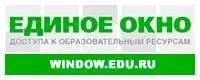 Информационная система "Единое окно доступа к образовательным ресурсам"Информационная система "Единое окно доступа к образовательным ресурсам" предоставляет свободный доступ к каталогу образовательных интернет-ресурсов и полнотекстовой электронной учебно-методической библиотеке для общего и профессионального образования.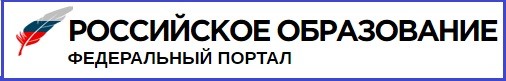 Федеральный портал "Российское образование"Крупнейший образовательный каталог в  России Всероссийский ГТОПрезидент России детямФестиваль педагогических идей "Открытый урок"Сайт "Воспитатель"Сайт "Развивающие игры для детей